Curriculum Vitae of Junichi ChikazoePersonal Information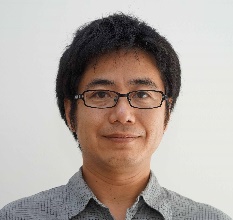 Name:		Junichi ChikazoeE-mail: 		chikazoe@nips.ac.jpNationality: 	JapanesePresent Position: Associate professor, Section of Brain Function Information, Supportive Center for Brain Research, National Institute for Physiological Sciences (NIPS), Aichi, JapanEducation2003-2007	Ph.D. Physiology, Graduate School of Medicine, University of Tokyo, Japan. Advisor: Yasushi Miyashita, Ph.D.1997-2001	M.D., University of Tokyo School of Medicine1995-1997	College of Arts and Sciences, University of Tokyo	Positions2016-present	Associate professor (Faculty position)Section of Brain Function Information, Supportive Center for Brain Research, National Institute for Physiological Sciences (NIPS), Aichi, Japan2013-2016	Post-doctoral fellow (PI: Adam K. Anderson)		Department of Human Development, Cornell University, NY, USA2010-2013	Post-doctoral fellow (PI: Adam K. Anderson)		Department of Psychology, University of Toronto2009-2010	Project lecturer (Faculty position, PI: Yasushi Miyashita)		Department of Physiology, University of Tokyo, Tokyo, Japan2008-2009	Assistant professor (Faculty position, PI: Yasushi Miyashita)Department of Physiology, University of Tokyo, Tokyo, Japan2007-2008	Project assistant professor (Faculty position, PI: Yasushi Miyashita)		Department of Physiology, University of Tokyo, Tokyo, Japan2002-2003	Internal medicine intern		Japanese Red Cross Medical Center, Tokyo, Japan2001-2002	Internal medicine intern 		The University of Tokyo Hospital, Tokyo, JapanSociety Membership2005-Pres. Japanese Neuroscience Society2005-Pres. Society for NeuroscienceHonors and Awards2011-2013	Japan Society for the Promotion of Science, Postdoctoral Fellowship for Research Abroad, $130,000 in total 2010		The Uehara Memorial Foundation, Postdoctoral Fellowship, $60,000Selected PublicationsJ. Chikazoe, D. H. Lee, N. Kriegeskorte, and A. K. Anderson, Population Coding of Affect across Stimuli, Modalities and Individuals, Nature Neuroscience, 17 (2014), 1114-22.